АДМИНИСТРАЦИЯ НОВОМИХАЙЛОВСКОГО СЕЛЬСКОГО ПОСЕЛЕНИЯ
МОНАСТЫРЩИНСКОГО РАЙОНА СМОЛЕНСКОЙ ОБЛАСТИП О С Т А Н О В Л Е Н И ЕВ соответствии с Жилищным кодексом Российской Федерации, областным законом от  №114-з «О регулировании отдельных вопросов в сфере обеспечения своевременного проведения в муниципальных образованиях Смоленской области капитального ремонта общего имущества в многоквартирных домах, расположенных на территории Смоленской области» и  распоряжением Администрации Смоленской области от  № 510-р/адм «Об утверждении плана реформирования ЖКХ на территории Смоленской области на 2015-2020 годы и состава межведомственной комиссии по обеспечению реформирования ЖКХ Смоленской области»,  Администрация Новомихайловского сельского поселения Монастырщинского района Смоленской области  п о с т а н о в л я е т:1. Утвердить план мероприятий («Дорожная карта») по реформированию жилищно-коммунального хозяйства на территории Новомихайловского сельского поселения Монастырщинского района Смоленской области на 2015 - 2020 годы (Приложение № 1).2. Утвердить состав межведомственной комиссии по обеспечению реформирования жилищно-коммунального хозяйства Новомихайловского  сельского поселения  Монастырщинского района Смоленской области (Приложение № 2).3. Контроль  за исполнением  настоящего постановления оставляю за собой.. Глава муниципального образованияНовомихайловского сельского поселенияМонастырщинского районаСмоленской области			                                       С.В.ИвановПриложение № 1к постановлению Администрации                                                                                        Новомихайловского сельского поселенияМонастырщинского района Смоленской областиот  26.01.2015г. №1ПЛАНМЕРОПРИЯТИЙ («ДОРОЖНАЯ КАРТА») ПО РЕФОРМИРОВАНИЮЖИЛИЩНО-КОММУНАЛЬНОГО ХОЗЯЙСТВА НА ТЕРРИТОРИИНОВОМИХАЙЛОВСКОГО СЕЛЬСКОГО ПОСЕЛЕНИЯ МОНАСТЫРЩИНСКОГО РАЙОНА СМОЛЕНСКОЙ ОБЛАСТИ НА 2015 - 2020 ГОДЫПриложение № 2к постановлению АдминистрацииНовомихайловского сельского поселения Монастырщинского района Смоленской области                         от 26.01.2015   № 1СОСТАВмежведомственной комиссии по обеспечению реформирования жилищно-коммунального хозяйства Новомихайловского сельского поселения Монастырщинского района Смоленской областиОб утверждении плана          мероприятий («Дорожная карта») по  реформированию жилищно-коммунального      хозяйства на территории          Новомихайловского сельского поселения Монастырщинского       района Смоленской области на 2015-2020годы  и состава межведомственной комиссии    по обеспечению реформирования   жилищно- коммунального  хозяйства  Новомихайловского  сельского  поселения Монастырщинского района Смоленской области№ п/пСодержание мероприятияСрок исполненияОтветственный исполнительРазвитие инициативы собственников жильяРазвитие инициативы собственников жильяРазвитие инициативы собственников жильяРазвитие инициативы собственников жилья1Разработка нормативных правовых актов, предусматривающих формирование благоприятных условий для образования и деятельности товариществ собственников жилья (далее – ТСЖ)2015-2020 годыАдминистрация Новомихайловского сельского поселения Монастырщинского района Смоленской области  2Осуществление информационного сопровождения создания и деятельности ТСЖ2015-2020годыАдминистрация Новомихайловского сельского поселения Комплексное планирование развития систем коммунальной инфраструктуры. Формирование системы государственной поддержки инвестиционных проектов жилищно-коммунального хозяйства, модернизации системы коммунальной инфраструктуры.Комплексное планирование развития систем коммунальной инфраструктуры. Формирование системы государственной поддержки инвестиционных проектов жилищно-коммунального хозяйства, модернизации системы коммунальной инфраструктуры.Комплексное планирование развития систем коммунальной инфраструктуры. Формирование системы государственной поддержки инвестиционных проектов жилищно-коммунального хозяйства, модернизации системы коммунальной инфраструктуры.Комплексное планирование развития систем коммунальной инфраструктуры. Формирование системы государственной поддержки инвестиционных проектов жилищно-коммунального хозяйства, модернизации системы коммунальной инфраструктуры.3Предоставление информации для формирования перечня планируемых для реализации в рамках региональной программы по модернизации системы коммунальной инфраструктуры мероприятий по строительству и (или) реконструкции объектов системы коммунальной инфраструктуры, включая выполнение проектных работ, проведение экспертизы проектной документации с обоснованием стоимости таких работ и сроков их проведения2015-2020 годыАдминистрация Новомихайловского  сельского поселения4Предоставление информации для проверки расчетов и обоснованности сроков окупаемости предлагаемых к реализации мероприятий региональных программ по модернизации системы коммунальной инфраструктуры с учетом возможного уменьшения объема оказания соответствующих видов услуг на 20 процентов или прекращения оказания услуг двум крупным потребителям2015-2020 годыАдминистрация Новомихайловского  сельского поселения 5Предоставление информации для выполнение расчета стоимости на соответствующие виды услуг в части их доступности для потребителей в случае необходимости повышения тарифов и (или) установления надбавок к тарифам для потребителей на эти услуги в целях обеспечения финансовых потребностей, необходимых для реализации мероприятий региональной программы по модернизации системы коммунальной инфраструктуры2015-2020 годыАдминистрация Новомихайловского сельского поселения 6Проверка соблюдения участниками региональных программ по модернизации системы коммунальной инфраструктуры условий предоставления финансовой поддержки2015-2020 годыАдминистрация Новомихайловского сельского поселения7Реализация мероприятий региональной программы по модернизации системы коммунальной инфраструктуры2015-2020 годыАдминистрация Новомихайловского сельского поселенияРазвитие систем коммунальной инфраструктуры муниципального образования Новомихайловского  сельского поселения Монастырщинского района Смоленской областиРазвитие систем коммунальной инфраструктуры муниципального образования Новомихайловского  сельского поселения Монастырщинского района Смоленской областиРазвитие систем коммунальной инфраструктуры муниципального образования Новомихайловского  сельского поселения Монастырщинского района Смоленской областиРазвитие систем коммунальной инфраструктуры муниципального образования Новомихайловского  сельского поселения Монастырщинского района Смоленской области8Разработка программ комплексного развития систем коммунальной инфраструктуры муниципальных образований Смоленской области2014 годАдминистрация Новомихайловского сельского поселения9Разработка схем теплоснабжения, схем водоснабжения, схем водоотведения 2014 годАдминистрация Новомихайловского  сельского поселения10Наличие зарегистрированных прав собственности на все объекты электроэнергии и (или) объекты коммунальной инфраструктуры, которые находятся в собственности субъекта Российской Федерации или муниципальных образований, являются недвижимым имуществом, используются для производства и транспортировки ресурсов, необходимых для предоставления коммунальных услуг (электро-, газо-, тепло-, водоснабжения, водоотведения, очистки сточных вод) и эксплуатации объектов, используемых для утилизации (захоронения) твердых бытовых отходов, и находятся на территории муниципального образования, либо наличие утвержденных органами исполнительной власти субъекта Российской Федерации графиков регистрации прав государственной или муниципальной собственности на указанные объектыне позднее 1 октября 2015 годаАдминистрация Новомихайловского сельского поселенияСовершенствование тарифного регулирования организаций коммунального комплекса. Формирование долгосрочной тарифной политикиСовершенствование тарифного регулирования организаций коммунального комплекса. Формирование долгосрочной тарифной политикиСовершенствование тарифного регулирования организаций коммунального комплекса. Формирование долгосрочной тарифной политикиСовершенствование тарифного регулирования организаций коммунального комплекса. Формирование долгосрочной тарифной политики11Предоставление информации для установления нормативов потребления коммунальных услуг в соответствии с постановлением Правительства Российской Федерации от  № 306 «Об утверждении Правил установления и определения нормативов потребления коммунальных услуг»2015-2020 годыАдминистрация Новомихайловского  сельского поселения12Предоставление информации для принятия решения об установлении долгосрочных (на срок действия не менее чем три года) тарифов на товары и услуги организаций, осуществляющих производство товаров, оказание услуг по горячему водоснабжению, холодному водоснабжению, водоотведению, очистке сточных вод, и организаций, осуществляющих регулируемые виды деятельности в сфере теплоснабжения2015-2020 годыАдминистрация Новомихайловского сельского поселения и 13Предоставление информации для установления тарифов, надбавок и (или) тарифов на подключение, обеспечивающих финансовые потребности организаций коммунального комплекса, необходимые для реализации их производственных программ и инвестиционных программ развития систем коммунальной инфраструктуры2015-2020 годыАдминистрация Новомихайловского сельского поселения 15Наличие коллективных (общедомовых) приборов учета потребления ресурсов, необходимых для предоставления коммунальных услуг (горячей воды и холодной воды, электрической энергии и газа), которые подлежат установке в соответствии с законодательством Российской Федерации, предусматривающим установку таких приборов учета в многоквартирных домах, расположенных на территории муниципального образования, в отношении не менее чем 100 процентов от общего количества многоквартирных домов, расположенных на территории муниципального образования Смоленской областидо 1 мая 2015 годаАдминистрация Новомихайловского сельского поселения Совершенствование системы социальной поддержки граждан при оплате жилищно-коммунальных услугСовершенствование системы социальной поддержки граждан при оплате жилищно-коммунальных услугСовершенствование системы социальной поддержки граждан при оплате жилищно-коммунальных услугСовершенствование системы социальной поддержки граждан при оплате жилищно-коммунальных услуг15Предоставление информации для разработки региональных стандартов нормативной площади жилого помещения, используемой для расчета субсидий, стоимости жилищно-коммунальных услуг и максимально допустимой доли расходов граждан на оплату жилого помещения и коммунальных услуг в совокупном доходе семьи2015-2020 годыАдминистрация Новомихайловского сельского поселения 16Предоставление информации для предоставления всех социальных выплат по оплате жилья и коммунальных услуг в денежной форме2015-2020 годыАдминистрация Новомихайловского сельского поселения Реализация на территории муниципального образования Новомихайловского сельского поселения Монастырщинского района  Смоленской области, мероприятий, направленных на информирование населения о принимаемых органами государственной власти и органами местного самоуправления мерах в сфере жилищно-коммунального хозяйства и по вопросам развития общественного контроля в этой сфереРеализация на территории муниципального образования Новомихайловского сельского поселения Монастырщинского района  Смоленской области, мероприятий, направленных на информирование населения о принимаемых органами государственной власти и органами местного самоуправления мерах в сфере жилищно-коммунального хозяйства и по вопросам развития общественного контроля в этой сфереРеализация на территории муниципального образования Новомихайловского сельского поселения Монастырщинского района  Смоленской области, мероприятий, направленных на информирование населения о принимаемых органами государственной власти и органами местного самоуправления мерах в сфере жилищно-коммунального хозяйства и по вопросам развития общественного контроля в этой сфереРеализация на территории муниципального образования Новомихайловского сельского поселения Монастырщинского района  Смоленской области, мероприятий, направленных на информирование населения о принимаемых органами государственной власти и органами местного самоуправления мерах в сфере жилищно-коммунального хозяйства и по вопросам развития общественного контроля в этой сфере17Наличие муниципальных правовых актов, предусматривающих реализацию на территории муниципального образования сельского поселения мероприятий, направленных на информирование населения о принимаемых органами государственной власти и органами местного самоуправления мерах в сфере жилищно-коммунального хозяйства и по вопросам развития общественного контроля в этой сфере2015-2020 годыАдминистрация Новомихайловского сельского поселенияИванов Сергей Викторович-Глава муниципального образования Новомихайловского сельского поселения Монастырщинского района  Смоленской области, председатель межведомственной комиссииЦикунова Наталья Владимировна- специалист 1 категории Администрации Новомихайловского сельского поселения Монастырщинского района Смоленской области,     заместитель председателя межведомственной комиссии Минченкова Вера Владимировна-старший инспектор Администрации Новомихайловского сельского поселения Монастырщинского района Смоленской области, секретарь межведомственной комиссииЧлены межведомственной комиссии:Члены межведомственной комиссии:Члены межведомственной комиссии:Платкова Татьяна Игоревнастарший инспектор Администрации Новомихайловского сельского поселения Монастырщинского района Смоленской области Пашина Витлана Альбертовна-старший менеджер Администрации Новомихайловского  сельского поселения Монастырщинского района Смоленской области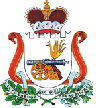 